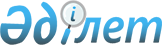 О выделении средств из резерва Правительства Республики Казахстан
					
			Утративший силу
			
			
		
					Постановление Правительства Республики Казахстан от 31 мая 2001 года N 745. Утратило силу - постановлением Правительства РК от 17 августа 2001 г. N 1080 ~P011080

      Правительство Республики Казахстан постановляет: 

      1. Выделить Министерству транспорта и коммуникаций Республики Казахстан, из резерва Правительства Республики Казахстан, предусмотренного в республиканском бюджете на 2001 год на ликвидацию чрезвычайных ситуаций природного и техногенного характера и иные непредвиденные расходы, сумму, эквивалентную 2150000 (двум миллионам ста пятидесяти тысячам) долларов США, для погашения задолженности Республиканского государственного предприятия "Международный аэропорт Астана" за выполненные работы по реконструкции здания аэровокзала. 

      2. Министерству финансов Республики Казахстан в установленном законодательством порядке осуществить контроль за целевым использованием выделяемых средств.     3. Настоящее постановление вступает в силу со дня подписания.     Премьер-Министр     Республики Казахстан     (Специалисты: Мартина Н.А.,                   Горяева В.В.)
					© 2012. РГП на ПХВ «Институт законодательства и правовой информации Республики Казахстан» Министерства юстиции Республики Казахстан
				